PCI-1602UP PCI-1604UP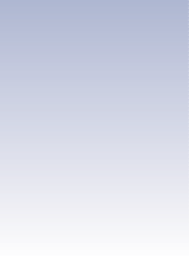 2 # RS-422/485 © PCI   !ø !"#$%&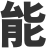 2 # RS-232 © PCI   !ø !"#fifl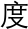 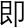 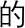 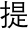 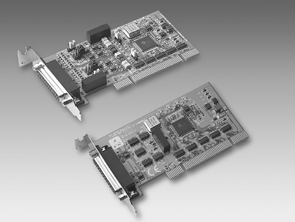 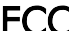 IPPCTPCFPMATM &AWS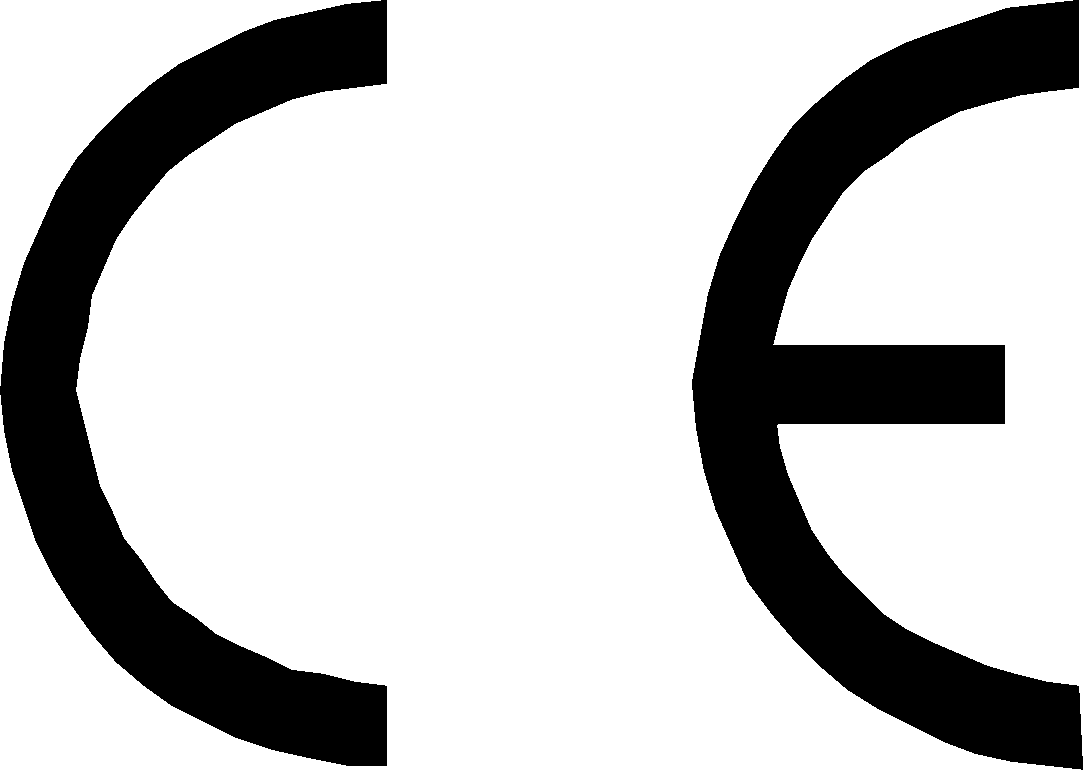 $äPCI-1602UP   PCI-1604UP %—  2  # RS-232/422/485 PCI  fi !   !" #"$%&'( PCI §ƒ  PCI 2.2 õ  !"PCI-1604UP   2       RS-232 # PCI-1602UP      2       RS-422/485  # ;  " 921.6 kbps  §	#        "#$%  ' (flfi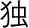 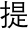 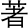 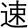 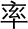 DA&CcPCIfiJ !"$%&  ()*+;  !"#$%&'()*   !"#$%&'&( 2500 VDC     !"#  $%&'()  *+,-.;  $J ! 128 y; FIFO    ! 16PCI952 UART  ƒ     !" CPU ½ !"p !"#$%&( *+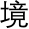 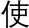 PCI-1602UP   PCI-1604UP       !" PCI MD1 ƒ‰ ¾ PCI flƒ PCI  $ !  #$%&'$ƒ !"#$ !% % !"#$ PCI § ƒ ! fl PCI-1602UP    PCI-1604UP "p !"#$%&'()*+,  . 0 23 flfi ;  !"#$%& PCI  #   !"# 3.3 V ª !"#! 5 V ª !"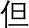 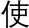 ƒfl !"4 "#$%&'  )*+,- ICOM Tools,$ƒ !$"#$%&'()*+, PCI ƒ   !"ICOM Tools  fi !"#%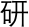    !"#$%&()*+,;  !"# PC    !"# fi !"#$%&'( $ !"#$%&'()*+ICOM Tools ¾$ "#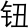 $ ICOM fi !ADAM-3000 fi !fi$◆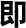 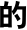 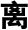 ◆◆◆◆◆◆◆fi !◆◆◆◆◆◆◆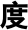 ◆◆10-11